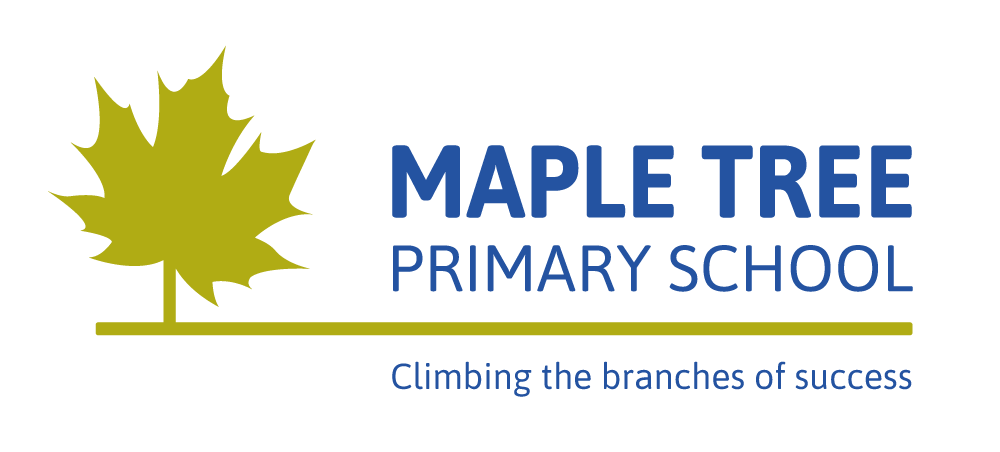 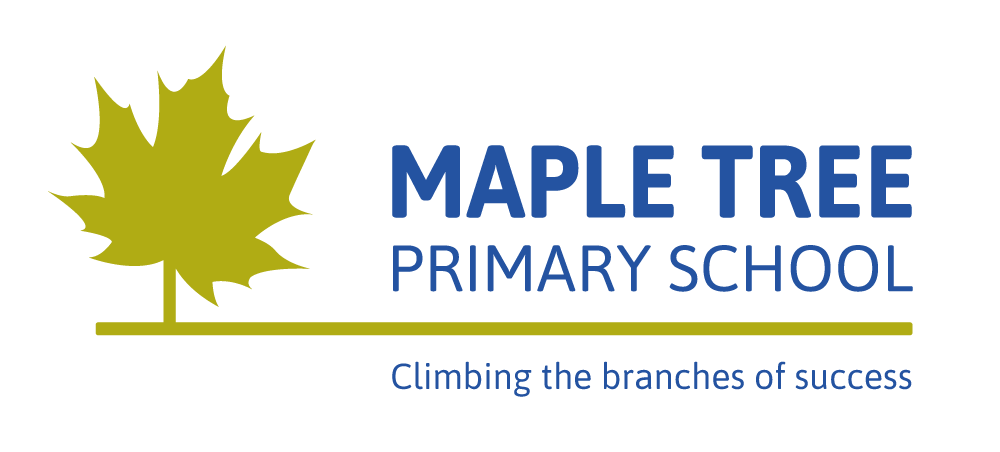 Long Term Curriculum - Upper Key Stage 2 - Year 5Autumn 1Autumn 2Spring 1Spring 2Summer 1Summer 2TopicAncient Greece (History) Ancient Greece (History) Space Presenters (Science) Space Presenters (Science) Biomes and Climate Zones (Geography) Biomes and Climate Zones (Geography) English Greek Myths and LegendsNon-fiction textsDiaryGreek Myths and LegendsNon-fiction textsDiaryNon-fiction information textsBiographies and autobiographiesPoetryNon-fiction information textsBiographies and autobiographiesPoetryFictional storiesNewspaper articlesNon-chronological reportsFictional storiesNewspaper articlesNon-chronological reportsMaths (not related to topic)Place valueAddition & SubtractionStatisticsMultiplication & DivisionPerimeter and AreaPlace valueAddition & SubtractionStatisticsMultiplication & DivisionPerimeter and AreaMultiplication & DivisionFractionsDecimals & PercentagesMultiplication & DivisionFractionsDecimals & PercentagesDecimalsProperties of shapePosition & DirectionConverting unitsVolumeDecimalsProperties of shapePosition & DirectionConverting unitsVolumeScienceLiving things and their habitats.Animals including humans.Earth and space.Forces.Properties of materials.Changes of materials. Art, Design and TechnologyCreating clay pots.Designing Greek clothes.Creating clay pots.Designing Greek clothes.Create a model of the solar system.Explore space artists.Create a model of the solar system.Explore space artists.Earthquake proof buildings.Making own biomes.Art from around the world.Earthquake proof buildings.Making own biomes.Art from around the world.GeographyExpansion of the Greek empire and people’s impact on the environment (changes over time).Expansion of the Greek empire and people’s impact on the environment (changes over time).Recognise the different shapes of countries.  Time zones.Day and night.Recognise the different shapes of countries.  Time zones.Day and night.Weather patterns and climate.Compare UK to North America.Rivers and coasts.Weather patterns and climate.Compare UK to North America.Rivers and coasts.HistoryPlace events on a timeline.Compare Ancient Greece to modern day. Explore Olympics. Place events on a timeline.Compare Ancient Greece to modern day. Explore Olympics. Space exploration over time.Famous space explorers over time. Space exploration over time.Famous space explorers over time. History of natural disasters.History of natural disasters.ComputingE-safetyPlan an event Making a game on Scratch Coding Digital literacy Scratch project MusicClassic rock songsSingingPop ballads Singing and playing instruments Singing, improvising, composing and performing.Consolidating music skills.Physical Education (P.E)Outdoor EdFootballTag RugbyBadmintonGymnasticsDodgeballDanceTri golfBasketballAthleticsRounders & cricketPersonal, Social, Health, Citizenship Education(P.S.H.C.E)Health and Wellbeing.Health and Wellbeing.Relationships.Relationships.Living in the wider world.Living in the wider world.Languages (French) Getting to know youAll about ourselvesThat’s tasty Family and friendsSchool lifeTime travel Religious Education(R.E)Why do some people believe in God and some people not? What helps Hindu people as they try to be good? How do Christians decided how to live?  What would Jesus do? What do Christians believe Jesus did to save people? How and why do some people inspire others? Examples from Hindus, Sikhs, Jewish and others. Values: What matters most to Humanists and Christians? Christians and non-religious people 